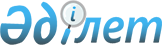 О внесении дополнения в приказ исполняющего обязанности Министра образования и науки Республики Казахстан от 14 сентября 2018 года № 465 "Об утверждении Методики определения размера государственного заказа на обеспечение студентов, магистрантов и докторантов местами в общежитиях"Приказ Министра образования и науки Республики Казахстан от 25 сентября 2020 года № 415. Зарегистрирован в Министерстве юстиции Республики Казахстан 28 сентября 2020 года № 21292
      ПРИКАЗЫВАЮ:
      1. Внести в приказ исполняющего обязанности Министра образования и науки Республики Казахстан от 14 сентября 2018 года № 465 "Об утверждении Методики определения размера государственного заказа на обеспечение студентов, магистрантов и докторантов местами в общежитиях" (зарегистрирован в Реестре государственной регистрации нормативных правовых актов Республики Казахстан под № 17380, опубликован 21 сентября 2018 года в Эталонном контрольном банке нормативных правовых актов Республики Казахстан) следующее дополнение:
      в Методике определения размера государственного заказа на обеспечение студентов, магистрантов и докторантов местами в общежитиях, утвержденной указанным приказом:
      дополнить пунктом 3-1 следующего содержания:
      "3-1. Выплаты по государственному заказу, на период введения в соответствии с законодательством Республики Казахстан чрезвычайного положения и (или) ограничительных мер на соответствующих территориях Республики Казахстан, в том числе предусматривающих организацию учебного процесса по дистанционным образовательным технологиям, осуществляются на основании сведений об общем количестве мест в общежитии.".
      2. Департаменту бюджетного планирования Министерства образования науки Республики Казахстан в установленном законодательством Республики Казахстан порядке обеспечить:
      1) государственную регистрацию настоящего приказа в Министерстве юстиции Республики Казахстан; 
      2) размещение настоящего приказа на интернет-ресурсе Министерства образования и науки Республики Казахстан после его официального опубликования;
      3) в течение десяти рабочих дней после государственной регистрации настоящего приказа в Министерстве юстиции Республики Казахстан представление в Юридический департамент Министерства образования и науки Республики Казахстан сведений об исполнении мероприятий, предусмотренных подпунктами 1) и 2) настоящего пункта.
      3. Контроль за исполнением настоящего приказа возложить на курирующего вице-министра образования и науки Республики Казахстан.
      4. Настоящий приказ вводится в действие по истечении десяти календарных дней после дня его первого официального опубликования и распространяется на правоотношения, возникшие с 1 мая 2020 года.
					© 2012. РГП на ПХВ «Институт законодательства и правовой информации Республики Казахстан» Министерства юстиции Республики Казахстан
				
      Министр образования и науки 
Республики Казахстан 

А. Аймагамбетов
